	КАРАР                                                                   РЕШЕНИЕ              31 май  2016 й.                       №  80                         31 мая  2016 г.О повестке дня десятого заседания Совета сельского поселения Максим - Горьковский сельсовет муниципального района Белебеевский район  Республики Башкортостан В соответствии с Федеральным законом «Об общих принципах организации местного самоуправления в Российской Федерации», Уставом сельского поселения Максим - Горьковский сельсовет муниципального района Белебеевский район  Республики Башкортостан и Регламентом Совета сельского поселения Максим – Горьковский сельсовет муниципального района Белебеевский район  Республики Башкортостан Совет сельского поселения Максим - Горьковский сельсовет муниципального района Белебеевский район  Республики Башкортостан РЕШИЛ:Включить в повестку дня десятого заседания Совета   сельского поселения Максим - Горьковский сельсовет муниципального района Белебеевский район  Республики Башкортостан следующие вопросы:1. Об утверждении Соглашения между органами местного самоуправления муниципального района Белебеевский Республики Башкортостан и сельского поселения Максим-Горьковский сельсовет муниципального района Белебеевский район Республики Башкортостан о передаче муниципальному району полномочий сельского поселения по осуществлению внутреннего финансового контроля и внутреннего финансового аудита;   2. О внесение изменений в Решение Совета №290 от 15.08.2013года  «О порядке оформления прав пользования муниципальным имуществом сельского поселения Максим - Горьковский сельсовет муниципального района Белебеевский район Республики Башкортостан»;   3. О внесение изменений в Решение Совета №291 от 15.08.2013года  «О Методике определения годовой арендной платы за пользование муниципальным имуществом сельского поселения Максим - Горьковский сельсовет  муниципального района Белебеевский район Республики Башкортостан»;4. О проекте решения Совета сельского поселения Максим-Горьковский сельсовет муниципального района Белебеевский район Республики Башкортостан  «О внесении изменений и дополнений в Устав сельского поселения Максим-Горьковский сельсовет муниципального района Белебеевский район  Республики Башкортостан»;5. О публичных слушаниях по проекту  решения Совета сельского поселения Максим-Горьковский сельсовет  муниципального района Белебеевский район Республики Башкортостан «О внесении изменений и дополнений  в Устав Совета сельского поселения Максим-Горьковский сельсовет муниципального района Белебеевский район Республики Башкортостан»;6. О проекте решения Совета сельского поселения Максим – Горьковский сельсовет муниципального района Белебеевский район Республики Башкортостан «Об утверждении отчета об исполнении бюджета сельского поселения  Максим – Горьковский сельсовет муниципального района Белебеевский район Республики Башкортостан за 2015 год»;7. О проведении публичных слушаний по проекту решения  Совета сельского поселения Максим – Горьковский сельсовет муниципального района Белебеевский район Республики  Башкортостан «Об утверждении отчета об  исполнении бюджета сельского поселения Максим – Горьковский сельсовет муниципального района  Белебеевский район Республики Башкортостан за 2015 год».               8. Об утверждении Порядка размещения сведений о доходах, об имуществе и обязательствах имущественного характера депутатов Совета муниципального района Белебеевский район Республики Башкортостан и членов их семей на официальном сайте муниципального района Белебеевский район Республики Башкортостан и предоставления этих сведений федеральным и республиканским средствам массовой информации для опубликования                  9. Разное Вносит председатель Совета сельского поселения Максим – Горьковский     сельсовет муниципального района Белебеевский район Республики Башкортостан Красильникова Н.К.     Председатель Совета                                                       Н.К. Красильникова    БАШКОРТОСТАН   РЕСПУБЛИКА3ЫБ2л2б2й районы муниципаль райлныны8Максим-Горький ауыл  Советы ауыл  бил2м23е  Советы.Горький ис. ПУЙ ауылы, Бакса  урамы, 3          Тел. 2-07-40, факс: 2-08-98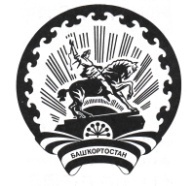 РЕСПУБЛИКА   БАШКОРТОСТАНСовет  сельского поселенияМаксим – Горьковский  сельсоветмуниципального района  Белебеевский район452014, с. ЦУП им. М, Горького, ул. Садовая, д.3         Тел. 2-08-98, факс: 2-08-98